Τίτλος Πράξης: «Εκσυγχρονισμός Αρχαιολογικού Μουσείου Άργους»Η πράξη «Εκσυγχρονισμός Αρχαιολογικού Μουσείου Άργους» έχει ενταχθεί στο Ε.Π «Πελοπόννησος 2014-2020» με προϋπολογισμό 5.000.000€, χρηματοδότηση από το Ευρωπαϊκό Ταμείο Περιφερειακής Ανάπτυξης και Δικαιούχο την Δ/νση Μελετών και Εκτέλεσης Έργων Μουσείων και Πολιτιστικών Κτιρίων του Υ.Π.Ο.Α. καθώς και την Εφορεία Αρχαιοτήτων ΑργολίδαςΤο έργο αφορά στην επέκταση, την επισκευή και τον εκσυγχρονισμό του Αρχαιολογικού Μουσείου Άργους, πυρήνας του οποίου είναι το Καλλέργειο, διατηρητέο κτίριο στο κέντρο της πόλης και εμβληματικό τοπόσημο του 19ου αιώνα. Οι συλλογές του Μουσείου περιλαμβάνουν ορισμένα από τα σημαντικότερα ευρήματα της προϊστορικής Αργολίδας, τα οποία θα εκτεθούν ξανά μετά την ολοκλήρωση των οικοδομικών εργασιών. Η πράξη θα καλύψει την ανάγκη για επισκευή και εκσυγχρονισμό των υφιστάμενων κτιριακών υποδομών του Αρχαιολογικού Μουσείου Άργους, προκειμένου να αποτελέσει εκσυγχρονισμένη και λειτουργική υποδομή σε εκθεσιακούς χώρους και χώρους εξυπηρέτησης κοινού προσβάσιμους σε ΑμεΑ, χώρους αποθήκευσης των αρχαιολογικών ευρημάτων και Η/Μ εγκαταστάσεις. Το νέο, βελτιωμένο κτίριο θα διαθέτει πλέον όλους τους απαραίτητους χώρους για τη λειτουργία του ως σύγχρονο μουσείο, ώστε να αποδοθεί ξανά εν λειτουργία στους κατοίκους του Άργους και τους επισκέπτες της πόλης.Στα αναμενόμενα οφέλη συμπεριλαμβάνεται η αύξηση της επισκεψιμότητας του μουσείου και η αποτελεσματικότερη προβολή της πολιτιστικής κληρονομίας. Επιπρόσθετα, θα αναβαθμιστεί η εικόνα της πόλης και της ευρύτερης περιοχής, με αποτέλεσμα να αυξηθεί ο τουρισμός και η οικονομική ανάπτυξη της περιοχής. Ο εκπαιδευτικός ρόλος του μουσείου θα ενισχυθεί αφού θα υπάρχει η κατάλληλη υποδομή για διεξαγωγή κατάλληλων εκπαιδευτικών προγραμμάτων. Ωφελούμενος πληθυσμός θα είναι η τοπική κοινωνία, οι επισκέπτες της περιοχής και γενικότερα το σύνολο της επικράτειας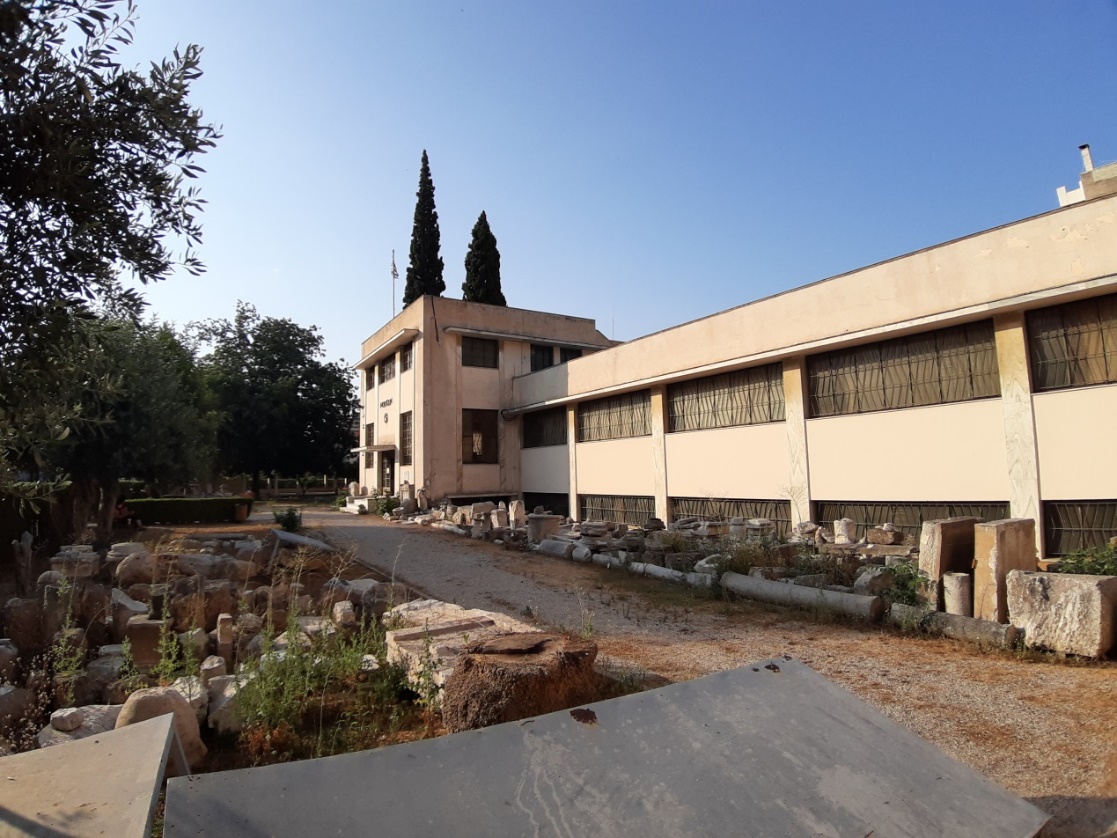 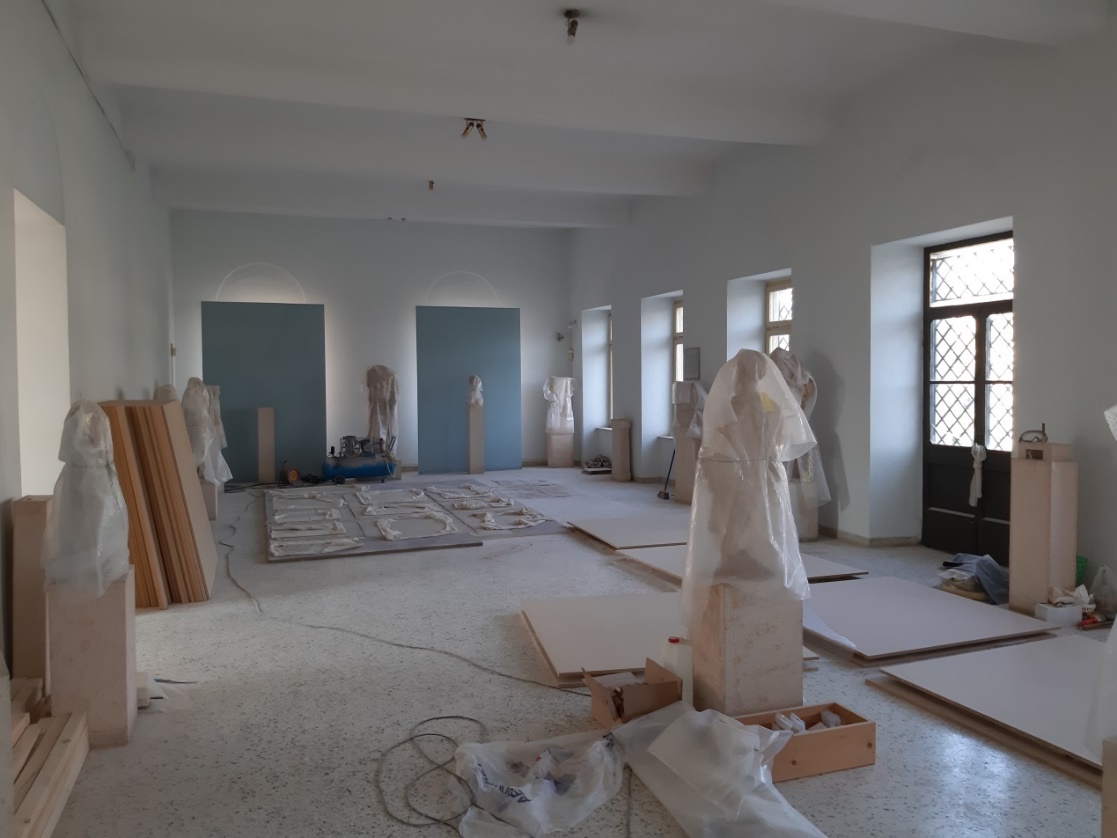 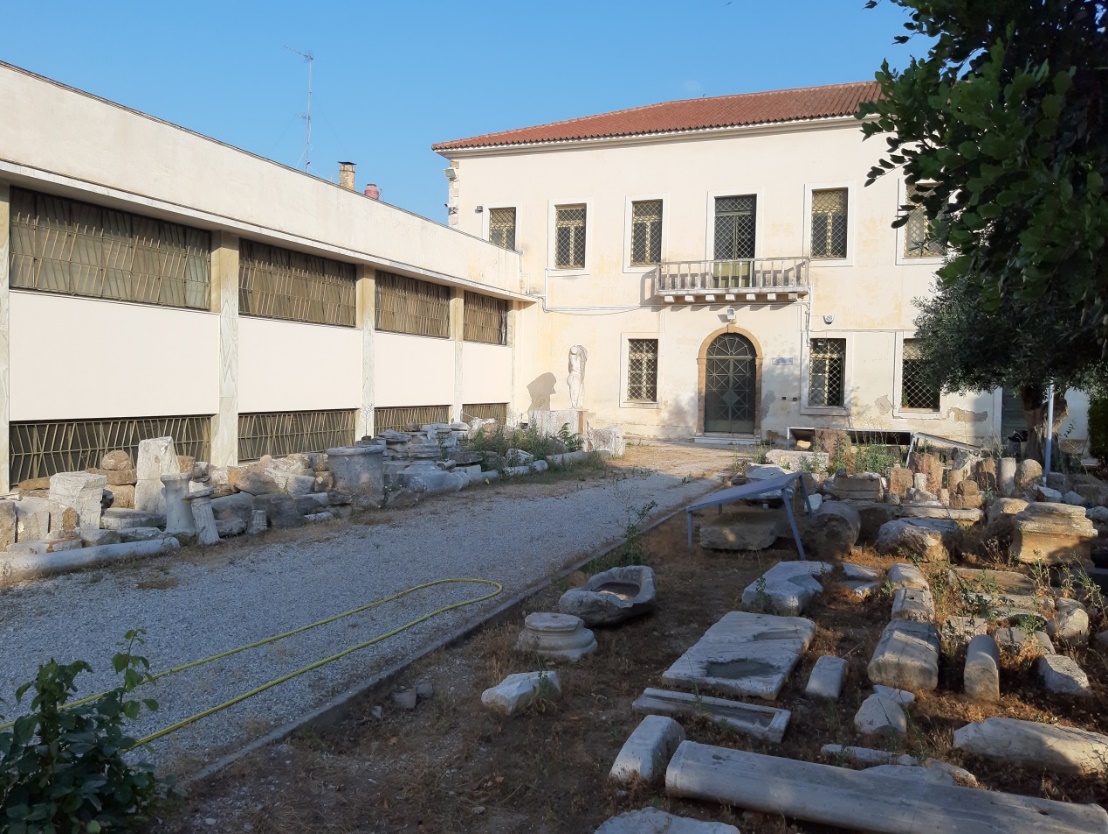 